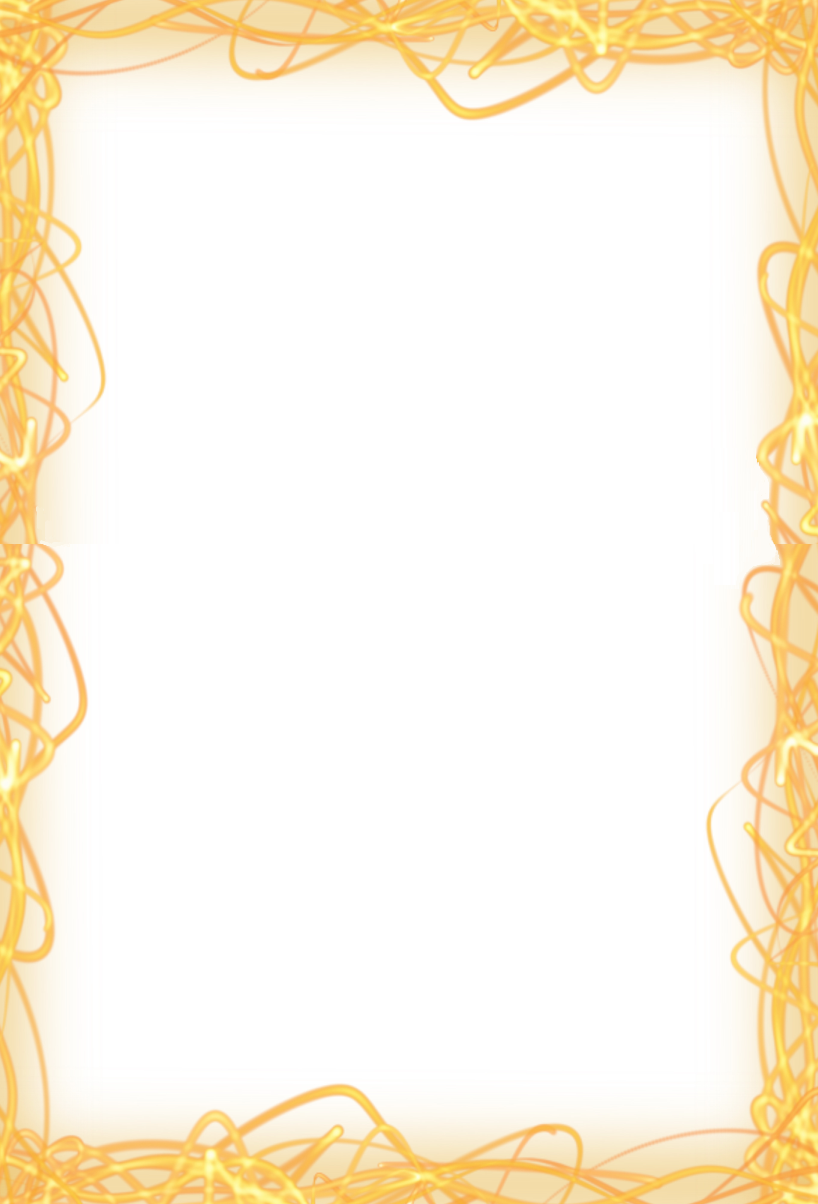 Правила физического наказания детейРодители должны знать, что с одной стороны им нельзя при первом неповиновении ребенка, как у нас мило говорят, их дубасить и колошматить. Это просто преступно. Но с другой стороны, когда это необходимо, родители обязаны, подчеркиваю, обязаны поднять руку на своего ребенка, рассматривая подобное наказание, как горькое лекарство, к сожалению единственное, которое может излечить неправильное поведение ребенка. Если родитель это не делает, то это преступно. Т.е. наказать ребенка вещь опасная: перестарался - преступник, недостарался - тоже преступник. Давайте разберем все составляющие.За что?У маленького ребенка, если мы видим, что он настолько завелся и взбесился, что совершенно потерял контроль над собой, то ли сам себя загнал в тупик своим упорством, и не знает, как оттуда выйти, вот тогда шлепок поможет вывести его из этого состояния.У более взрослых детей с 4-5 лет за нечто запрещенное, важное, существенное для его будущей воспитанности, как то наглость, сквернословие, неуважение к бабушке и дедушке, наказываем, чтобы предостеречь ребенка от плохого поведения в будущем.При каких условиях?Ребенок обязан быть предупрежден четко и ясно, что ему нельзя делать, и что за это его ждет наказание.Можно наказывать тогда, когда проступок сделан специально, вызывающим образом.Наказание должно быть справедливым. Сам ребенок должен почувствовать, что получил по заслугам.Наказание должно быть за запрет, а не за повеление.Нельзя наказывать, когда родители в гневе. Но на лицо надо надеть угрожающую маску.Наказание должно быть только в педагогических целях. И ни в каких других, как то месть, или просто довел до красного коленья.В каком возрасте?От годика и до 11-12 лет.Основное эффективное влияние на детей происходит в возрасте до 5-6 лет. Этот возраст самый важный. Поэтому у кого будет зрелость поднять руку на ребенка в 2 года, тому вполне возможно не придется вообще поднимать руку в дальнейшем. В идеале мы бьем своего ребенка 1-2 раза, когда они маленькие, и все.Когда?Крайне редко, и только в исключительных обстоятельствах. Ведь существует множество других способов добиться от ребенка послушания.Когда мы видим некое очень плохое поведение, его надо пресечь в первый же раз.Родители должны или сразу наказывать или не обращать внимания.Где?Никогда не следует делать это публично, при людях, и тем более при друзьях или подругах.Как?Цель удара в том, чтобы вывести его из состояния глупости и дурости, в котором он находится. Нельзя ударить так сильно, чтобы причинить ему настоящую боль. Но с другой стороны, если ударить слабо, то пользу не принесет.Сколько?Для поставленных выше целей достаточно шлепнуть один, два раза.Куда?По руке или по специально сотворенному для этого месту.После наказания, когда мы видим, что ребенок показал признаки сожаления о своем поступке, наступает момент обязательного перемирия. Никогда нельзя оставлять обиду на завтрашний день.Ашер Кушнир - Как правильно и эффективно воспитывать детей?